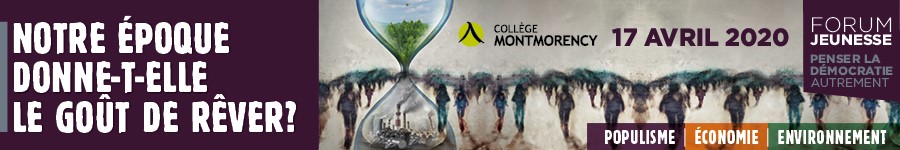 AUTORISATION PARENTALENous, soussignés, donnons notre consentement pour que notre enfant participe au Forum Penser la démocratie autrement, lequel aura lieu au Collège Montmorency les 17 avril 2020.Description sommaire des activités : Tables rondes, ateliers, groupes de discussion et activités de délibération entre élèves du secondaire et étudiants du cégep. Le tout encadré par un groupe d’enseignants. Repas servis sur place.Accueil des participants au Collège Montmorency : vendredi 17 avril, 8 hFin de l’activité : vendredi 17 avril, 20 h 30HÉBERGEMENT : nous sommes actuellement à négocier une entente avec un hôtel situé près du Collège afin de permettre à peu de frais l’hébergement des élèves et enseignants qui proviendront de l’extérieur de la région métropolitaine.  Prévoir vêtements de rechange, serviette et trousse d’hygiène.TRANSPORT : voir avec l’école ou le collège du participant.Pour de plus amples renseignements sur cette activité, voir la page web : www.cmontmorency.qc.ca/forumavril2020	Pour nous contacter : forumdemocratie@cmontmorency.qc.ca Signature de la personne mineureSignature du ou des parentsNomÉcole ou collègeSIGNATURE :DATE :NOM :TÉL. :SIGNATURE :DATE :NOM :TÉL. :SIGNATURE :DATE :